МИНИСТЕРСТВО ПРОСВЕЩЕНИЯ РОССИЙСКОЙ ФЕДЕРАЦИИ‌ Министерство образования Приморского края‌Спасский муниципальный районМБОУ «СОШ № 2» села Буссевка 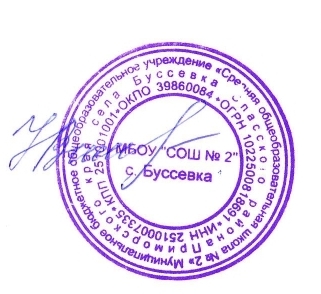 Рабочая программапо ОБЖ                                                                               предмет11  классы                                                        Составитель: Борисова Наталия Васильевнаучитель физической культуры и ОБЖпервой квалификационной категории2023 годПояснительная запискаРабочая программа по предмету «Основы безопасности жизнедеятельности» для 11 классов  составлена на основе: Требований Федерального государственного образовательного стандарта среднего общего образования к предметным результатам по основам безопасности жизнедеятельности;Авторской программы «Основы безопасности жизнедеятельности. Предметная линия учебников . 10-11 классы. Под редакцией А.Т.Смирнова. М.П.Фролова, издательство  Артель,  2012. Основной образовательной программы основного общего образования  МБОУ «СОШ №2» с.Буссевка.Обновленных ФГОС         Согласно учебному плану МБОУ «СОШ №2» с.Буссевка, на изучение курса «Основы безопасности жизнедеятельности» в 11 классах отведено 34 часов. Количество учебных часов в неделю – 1час.     Обучение ведется:Учебник: Основы безопасности жизнедеятельности: 11 класс: учебник  для       общеобразовательных учреждений  / М.П.Фролов, А.Т.Смирнов, Е.Н.Литвинов/Под  ред.Ю.Л.Воробьева;-2-е издание, исправлен и дополнен  М.: АСТ: Астрель,2019Планируемые результаты освоения программы11 классЛичностные результаты:- развитие личностных, в том числе духовных и физических, качеств, обеспечивающих защищенность жизненно важных интересов личности от  внешних и внутренних  угроз;- усвоение гуманистических, демократических и традиционных ценностей многонационального российского общества; воспитание чувства ответственности и долга перед Родиной;- формирование готовности и способности вести диалог с другими людьми и достигать в нём взаимопонимания;- формирование потребности соблюдать нормы здорового образа жизни, осознанно выполнять правила безопасности жизнедеятельности; - развитие правового мышления и компетентности в решении моральных проблем на основе личностного выбора, формирование нравственных чувств и нравственного поведения, осознанного и ответственного отношения к собственным поступкам;- формирование антиэкстремистского мышления и антитеррористического поведения, потребностей соблюдать нормы здорового образа жизни, осознанно выполнять правила безопасности жизнедеятельности;- экологическое сознание, признание высокой ценности жизни во всех её проявлениях; знание основных принципов и правил отношения к природе; знание основ здорового образа жизни и здоровьесберегающих технологий; правил поведения в чрезвычайных ситуациях.Личностные результаты отражают сформированность в том числе в части:Гражданского воспитания:активной гражданской позиции, гражданской ответственности, основанной на традиционных культурных, духовных и нравственных ценностях российского общества;культуры межнационального общения; приверженности идеям интернационализма, дружбы, равенства, взаимопомощи народов;уважительного отношения к национальному достоинству людей, их чувствам, религиозным убеждениям;правовой и политической культуры детей, расширение конструктивного участия в принятии решений, затрагивающих их права интересы, в том числе в различных формах самоорганизации, самоуправления, общественно значимой деятельности;ответственности, принципов коллективизма и социальной солидарности;2.Патриотического воспитания:осознания этнической принадлежности, знания истории, языка, культуры своего народа, своего края, основ культурного наследия народов России и человечества;осознанного, уважительного и доброжелательного отношения к истории, культуре, религии, традициям, языкам, ценностям народов России и народов мира.патриотизма, чувства гордости за свою Родину, готовности к защите интересов Отечества, ответственности за будущее России, любви к родному краю, родному дому;уважения к таким символам государства, как герб, флаг, гимн Российской Федерации, к историческим символам и памятникам Отечества.3.Духовно- нравственного воспитания:нравственных чувств и нравственного поведения, осознанного и ответственного отношения к собственным поступкам, умения справедливо оценивать свои поступки, поступки других людей;способности к нравственному самосовершенствованию;представлений об основах светской этики,понимания значения нравственности, веры и религии в жизни человека, семьи и общества;осознания значения семьи в жизни человека и общества, принятия ценности семейной жизни, уважительного и заботливого отношения к членам своей семьиосознанного, уважительного и доброжелательного отношения к другому человеку, его мнению, мировоззрению, культуре, языку, вере, гражданской позиции;социально-коммуникативных умений и навыков, готовности и способности вести диалог с другими людьми и достигать в нем взаимопонимания;навыков культурного поведения, социально-общественных качеств, уважения к взрослым, ответственного отношения к выполнению поручений;дружеских чувств, коллективных взаимоотношений.4.Эстетического воспитания:эстетического сознания через освоение художественного наследия народов России и мира, творческой деятельности эстетического характера;эстетического, эмоционально-ценностного видения окружающего мира;уважения к истории культуры своего Отечества, выраженной в том числе в понимании красоты человека;чувства красоты, умения видеть, чувствовать, понимать красоту и беречь её.5.Физического воспитания и формирования культуры здоровья и эмоционального благополучия:осознания ценности жизни;осознания ценности здорового и безопасного образа жизни; интериоризация правил индивидуального и коллективного безопасного поведения в чрезвычайных ситуациях, угрожающих жизни и здоровью людей, правил поведения на транспорте и на дорогах;осознания последствий и неприятия вредных привычек;6.Трудового воспитания:уважительного отношения к труду;опыта участия в социально значимом труде;интереса к практическому изучению профессий и труда различного рода, в том числе на основе применения предметных знаний, осознанного выбора индивидуальной траектории продолжения образования с учетом личностных интересов и способностей, общественных интересов и потребностей.7.Экологического воспитания:основ экологической культуры, соответствующей современному уровню экологического мышления;ответственного отношения к природе и нравственно-патриотических чувств, опирающихся на исторические и природные корни, проявление заботы об окружающей среде в целом;экологически целесообразного отношения к природе как источнику жизни на Земле, основе ее существования;8.Ценности научного познания:готовности и способности обучающихся к саморазвитию и самообразованию на основе мотивации к обучению и познанию;навыков самостоятельной работы с различными источниками информации и первоначальных умений исследовательской деятельности.Метапредметные результаты:Регулятивные УУД:-умение самостоятельно планировать пути достижения целей защищенности, в том числе альтернативные, осознанно выбирать наиболее эффективные способы решения учебных и познавательных задач;-умение самостоятельно определять цели своего обучения, ставить и формулировать для себя новые задачи в учёбе и познавательной деятельности, развивать мотивы и интересы своей познавательной деятельности;Познавательные УУД:-освоить приемы действий в опасных и чрезвычайных ситуациях природного, техногенного и социального характера, в том числе оказание первой помощи пострадавшим;- умение создавать, применять и преобразовывать знаки и символы, модели и схемы для решения учебных и познавательных задач;Коммуникативные УУД:-умение организовывать учебное сотрудничество и совместную деятельность с учителем и сверстниками;-умение работать индивидуально и в группе: находить общее решение и разрешать конфликты на основе согласования позиций и учёта интересов, формулировать, аргументировать и отстаивать свое мнение;Предметные результаты:- знания об опасных и чрезвычайных ситуациях; о влиянии их последствий на безопасность личности, общества и государства; о государственной системе обеспечения защиты населения от чрезвычайных ситуаций; об организации подготовки населения к действиям в условиях опасных и чрезвычайных ситуаций; о здоровом образе жизни; об оказании первой медицинской помощи при неотложных состояниях; о правах и обязанностях граждан в области безопасности жизнедеятельности.- умения предвидеть возникновение опасных ситуаций по характерным признакам их появления, а также на основе анализа специальной информации, получаемой из различных источников;- умения применять полученные теоретические знания на практике — принимать обоснованные решения и вырабатывать план действий в конкретной опасной ситуации с учетом реально складывающейся обстановки и индивидуальных возможностей;- умения анализировать явления и события природного, техногенного и социального характера, выявлять причины их возникновения и возможные последствия, проектировать модели личного безопасного поведения;- умения информировать о результатах своих наблюдений, участвовать в дискуссии, отстаивать свою точку зрения, находить компромиссное решение в различных ситуациях;- умение оценивать с эстетической (художественной) точки зрения красоту окружающего мира; умение сохранять его;- знания устройства и принципов действия бытовых приборов и других технических средств, используемых в повседневной жизни; локализация возможных опасных ситуаций, связанных с нарушением работы технических средств и правил их эксплуатации;- умения оказывать первую медицинскую помощь.- формирование установки на здоровый образ жизни;- развитие необходимых физических качеств: выносливости, силы, ловкости, гибкости, скоростных качеств, достаточных для того, чтобы выдерживать необходимые умственные и физические нагрузки; умение оказывать первую медицинскую помощь при занятиях физической культурой и спортом.   Содержание учебного предмета11 классИстория военной службы (3 ч)   Воины в истории человечества России, исполнение обязанностей военной службы, организация обороны Российской Федерации.Воинская обязанность  (8 ч)Основные понятия о воинской обязанностиВоинская обязанность, определение воинской обязанности и её содержания. Воинский учет, обязательная подготовка к военной службе, призыв на военную службу, прохождение военной службы по призыву, пребывание в запасе и прохождение военных сборов в период пребывания в запасе. Организация воинского учета и его предназначения.Профессионально-психологический отбор в вооруженных силах РФ.Обязательная подготовка граждан к военной службеОсновное содержание обязательной подготовки граждан к военной службе.Основные требования к индивидуально-психологическим и профессиональным качествам молодежи призывного возраста для комплектования различных воинских должностей (командные, операторские, связи и наблюдения, водительские и др.).	Добровольная подготовка граждан к военной службе. Основные направления добровольной подготовки граждан к военной службе. Освидетельствование граждан пи первоначальной постановке на воинский учет. Занятие военно-прикладными видами спорта. Обучение дополнительным образовательным программам, имеющим целью военную подготовку несовершеннолетних граждан в общеобразовательных учреждениях среднего (полного) общего образования.Обучение по программам подготовки офицеров запаса на военных кафедрах и в образовательных учреждениях высшего профессионального образования.Организация призыва на военную службу.  Организация медицинского освидетельствования и медицинского обследования граждан при постановке на воинский учет .Организация медицинского освидетельствования и медицинского обследования граждан при первоначальной постановке граждан на воинский учет. Предназначение медицинского освидетельствования. Категории годности к военной службе.  Ответственность граждан по вопросам призыва. Прохождение военной службы по призыву.Особенности военной службы  (4 ч)Военная служба - особый вид федеральной государственной службы. Конституция Российской Федерации и вопросы военной службы. Законы Российской Федерации, определяющие правовую основу военной службы. Статус военнослужащего, права и свободы военнослужащего. Льготы, предоставляемые военнослужащим, проходящим военную службу по призыву. Военные аспекты международного права. Общевоинские уставы Вооруженных Сил Российской Федерации -закон воинской жизни Общевоинские уставы - нормативно-правовые акты, регламентирующие жизнь и быт военнослужащих.Устав внутренней службы Вооруженных Сил Российской Федерации, Устав гарнизонной и караульной службы Вооруженных Сил Российской Федерации, Дисциплинарный устав Вооруженных Сил Российской Федерации, Строевой устав Вооруженных Сил Российской Федерации, их предназначение и основные положения.   Военная присяга - клятва воина на верность Родине - РоссииВоенная присяга - основной и нерушимый закон воинской жизни. История принятия военной присяги в России. Текст военной присяги. Порядок приведения военнослужащих к военной присяге. Значение военной присяги для выполнения каждым военнослужащим воинского долга.Размещение военнослужащих, распределение времени и повседневный порядок. Воинские звания военнослужащих ВС  РФ. Военная форма одежды.Правовые основы военной службы (6 ч)Социальная защита военнослужащих. Статус военнослужащего. Прохождение военной службы по контракту.  Прохождение военной службы по контракту. Основные условия прохождения военной службы по контракту. Требования, предъявляемые к гражданам, поступающим на военную службу но контракту. Сроки военной службы. Права и льготы, представляемые военнослужащим, проходящим военную службу по контракту.Права и ответственность военнослужащих. Общие права военнослужащих. Общие обязанности военнослужащих. Виды ответственности, установленной для военнослужащих (дисциплинарная, административная, гражданско-правовая, материальная, уголовная).Военная дисциплина, её сущность и значение. Дисциплинарные взыскания, налагаемые на солдат и матросов, проходящих военную службу по призыву.  Увольнение с военной службы.Военнослужащий - защитник своего Отечества. Честь и достоинство воина Вооруженных Сил (6 ч)	Военнослужащий - патриот, с честью и достоинством несущий звание защитника ОтечестваОсновные качества военнослужащего, позволяющие ему с честью и достоинством носить своё воинское звание - защитник Отечества; любовь к Родине, её истории, культуре, традициям, народу, высокая воинская дисциплина, преданность Отечеству, верность воинскому долгу и военной присяге, готовность в любую минуту встать на защиту свободы, независимости конституционного строя России, народа и Отечества.       Военнослужащий - специалист, в совершенстве владеющий оружием  военной техникой.       Необходимость глубоких знаний устройства и боевых возможностей вверенного вооружения и военной техники, способов их использования в бою, понимание роли своей военной специальности и должности в обеспечении боеспособности и боеготовности подразделения. Потребность постоянно повышать военно-профессиональные знания, совершенствовать свою выучку и воинское мастерство, быть готовым к грамотным высокопрофессиональным действиям в условиях современного боя. Требования воинской деятельности, предъявляемые к моральным, индивидуально-психологическим и профессиональным качествам гражданина. Виды воинской деятельности и их особенности. Основные элементы воинской деятельности и их предназначение. Особенности воинской деятельности в различных видах Вооруженных Сил и родах войск       Общие требования воинской деятельности к военнослужащему. Необходимость повышения уровня подготовки молодёжи призывного возраста к военной службе. Требования к психическим и морально-этическим качествам призывника, основные понятия о психологической совместимости членов воинского коллектива (экипажа, боевого расчета).  Взаимодействие в военном коллективе. Военнослужащий - подчиненный, строго соблюдающий Конституцию и законы Российской Федерации, выполняющий требования воинских уставов, приказы командиров и начальников         Единоначалие - принцип строительства Вооруженных Сил Российской Федерации. Важность соблюдения основного требования, относящегося ко всем военнослужащим, - постоянно поддерживать в воинском коллективе порядок и крепкую воинскую дисциплину, воспитывать в себе убежденность в необходимости подчиняться, умение и готовность выполнять свои обязанности, беспрекословно повиноваться своим командирам и начальникам, при выполнении воинского долга проявлять разумную инициативу.  Воинская дисциплина, ее суть и значение.                    Как стать офицером Российской армии         Основные виды военных образовательных учреждений профессионального образования.        Правила приёма граждан в военные образовательные учреждения профессионального образования. Организация подготовки военных кадров для Вооруженных Сил Российской Федерации. Международная (миротворческая) деятельность Вооруженных Сил
Российской Федерации. Участие Вооруженных Сил Российской Федерации в миротворческих операциях как средство обеспечения национальной безопасности России. Нормативно-правовые основы участия России в миротворческих операциях. Подготовка и обучение военнослужащих миротворческого контингента.Основы медицинских знаний и здорового образа жизни( 3 ч)Основы здорового образа жизниПравила личной гигиены и здоровьеЛичная гигиена, общие понятия и определения. Уход за кожей зубами и волосами. Гигиена одежды. Некоторые понятия об очищении организма.Нравственность и здоровье. Формирование правильного взаимоотношения полов.Семья и её значение в жизни человека. Факторы, оказывающие влияние на гармонию совместной жизни (психологический фактор, культурный фактор, материальный фактор). Качества, которые необходимо воспитать в себе молодому человеку для создания прочной семьи.Болезни, передаваемые половым путём. Меры профилактики
Инфекции, передаваемые половым путем, формы передачи, причины,способствующие заражению ИППП. Меры профилактики. Уголовная ответственность за заражение венерической болезнью.СПИД и его профилактика.ВИЧ-инфекция и СПИД, краткая характеристика и пути заражения. СПИД - финальная стадия инфекционного заболевания, вызываемого вирусом иммунодефицита человека (ВИЧ).Профилактика СПИДа. Ответственность за заражение ВИЧ-инфекцией.Семья в современном обществе. Законодательство и семья.Брак и семья, основные понятия и определения. Условия и порядок заключения брака. Личные права и обязанности супругов. Имущественные права супругов.Права и обязанности родителей и несовершеннолетних детей.
Права и обязанности родителей по содержанию и воспитанию несовершеннолетних детей. Права и обязанности детей. Защита государства.Основы медицинских знаний и правила оказания первой  помощи(3 ч)Первая помощь при острой сердечной недостаточности, инфаркте и инсульте (практические занятия)Сердечная недостаточность. Основные понятия и определения. Инфаркт. Инсульт, его возможные причины и возникновение. Первая медицинская помощь при острой сердечной недостаточности, инфаркте и инсульте.Первая помощь при ранениях (практические занятия)
Виды ран и общие правила оказания первой медицинской помощи.
Способы остановки кровотечения. Правила наложения давящей повязки.Правила наложения жгута. Борьба с болью.Первая помощь при травмах (практические занятия)
Первая помощь при травмах опорно-двигательного аппарата. Профилактика травм опорно-двигательного аппарата.Первая помощь при черепно-мозговой травме, травмах груди, живота, позвоночника.Первая помощь при остановке сердца (практические занятия)Понятия клинической смерти и реанимации. Возможные причины клинической смерти и её признаки. Правила проведения непрямого массажа сердца и искусственной вентиляции лёгких. Правила сердечно-лёгочной реанимации.Тематический план11 классКалендарно – тематическое планирование11 класс       РАССМОТРЕНОна педагогическом сообществеПротокол №1от 30.08.2023 г.  УТВЕРЖДЕНО      Директор  _______Н.В. Неделько Приказ №53/1от 31.08.2023 г.№ Наименование раздела, темКоличество часовОсновные направления воспитательной деятельностиРаздел I. Основы военной службыРаздел I. Основы военной службы28 ч1История военной службы 4 ч1,2,3,4,82Воинская обязанность8 ч1,2,3,83Особенности военной службы4 ч1,2,3,84Правовые основы военной службы6 ч1,2,3,85Военнослужащий –защитник своего Отечества. Честь и достоинства воина Вооруженных сил России6 ч3,8Раздел II. Основы медицинских знаний и здоровый образ жизни.Раздел II. Основы медицинских знаний и здоровый образ жизни.6 ч6Основы здорового образа жизни3 ч.57Основы медицинских знаний и правила оказания первой помощи3 ч.4,5,6,8ИтогоИтого34ч№ п/пДата Тема  урокаКорректировка Основы военной службы(27)История военной службы (3 ч)Основы военной службы(27)История военной службы (3 ч)Основы военной службы(27)История военной службы (3 ч)Основы военной службы(27)История военной службы (3 ч)14.09Войны в истории человечества России211.09Военная служба — особый вид государственной службы318.09Использование обязанности военной службы.Воинская обязанность (8 ч)Воинская обязанность (8 ч)Воинская обязанность (8 ч)Воинская обязанность (8 ч)425.09Организация обороны Российской Федерации.52.10Основные сведения о воинской обязанности.69.10Организация воинского учета и его предназначение.716.10Обязательная подготовка граждан к военной службе.823.10Добровольная подготовка граждан к военной службе96.11Освидетельствование граждан и профессиональный психологический отбор 1013.11Организация прохождения профессионального психологического отбора 1120.11Организация призыва на военную службу1227.11Ответственность граждан по вопросам призыва. Прохождение военной службы по призыву.Особенности военной службы (4ч)Особенности военной службы (4ч)Особенности военной службы (4ч)Особенности военной службы (4ч)134.12Общевоинские уставы ВС РФ — закон воинской жизни1411.12Военная присяга— клятва воина на верность Родине — России1518.12Размещение военнослужащих, распределение времени и повседневный порядок1625.12Воинские звания военнослужащих.1715.01Военная форма одежды.Правовые основы военной службы (6 ч)Правовые основы военной службы (6 ч)Правовые основы военной службы (6 ч)Правовые основы военной службы (6 ч)1822.01Социальная защита военнослужащих1929.01Статус военнослужащего. Правовая защита военнослужащих и членов их семей2005.02Прохождение военной службы по контракту.2112.02Прохождение службы военнослужащими женщинами.2219.02Права и ответственность военнослужащих обязанности военнослужащих.2326.02Увольнение с военной службыВоеннослужащий –защитник своего Отечества. Честь и достоинства воина Вооруженных сил России( 6ч)Военнослужащий –защитник своего Отечества. Честь и достоинства воина Вооруженных сил России( 6ч)Военнослужащий –защитник своего Отечества. Честь и достоинства воина Вооруженных сил России( 6ч)Военнослужащий –защитник своего Отечества. Честь и достоинства воина Вооруженных сил России( 6ч)244.03Военнослужащий — патриот, с честью и достоинством несущий звание защитника Отечества2511.03Военнослужащий — специалист, в совершенстве владеющий оружием и военной техникой. Виды воинской деятельности2618.03Требования, предъявляемые к морально-этическим, психологическим и профессиональным качествам военнослужащих271.04Взаимоотношения в воинском коллективе.288.04Воинская дисциплина ее суть и значение.2915.04Офицер Российской армии. Требования, предъявляемые к офицеру военной службой. Подготовка офицерских кадров3022.04Международная миротворческая деятельность Вооруженных сил Российской ФедерацииОсновы медицинских знаний и здоровый образ жизни. (7ч)Основы здорового образа жизни (4ч)Основы медицинских знаний и здоровый образ жизни. (7ч)Основы здорового образа жизни (4ч)Основы медицинских знаний и здоровый образ жизни. (7ч)Основы здорового образа жизни (4ч)Основы медицинских знаний и здоровый образ жизни. (7ч)Основы здорового образа жизни (4ч)3106.05Правила личной  гигиены  нравственность и здоровье.  Основы медицинских знаний и правила оказания первой помощи (3 ч)_Основы медицинских знаний и правила оказания первой помощи (3 ч)_Основы медицинских знаний и правила оказания первой помощи (3 ч)_Основы медицинских знаний и правила оказания первой помощи (3 ч)_3213.05Первая помощь при острой сердечной недостаточности, инсульте.3315.05Первая помощь при ранениях, растяжениях связок, переломах и вывихах3420.05Экстренная реанимационная помощь при остановке сердечной деятельности и прекращении дыхания